Специализированный пищевой продукт диетического профилактического питания«Облепиховый чай «Original»СП ГП № 32Составил: технолог М.А. Кузнецова  «02» марта 2022 г Лист ознакомления№ п\пТребования Характеристики продукции1231Наименование продукцииСпециализированный пищевой продукт диетического профилактического питания «Облепиховый чай «Original»2НазваниеЧай облепиховый «Original», спецпит, Шоу-бокс, 378г (21стик по 18г), шт;Чай облепиховый «Original», спецпит, Шоу-бокс, 378г (3 пенала из 7 стиков по 18г), шт; Чай облепиховый «Original», спецпит, Шоу-бокс, 126г (1 пенал из 7 стиков по 18г), шт;3Штрих-код1 стик - 18г -                                                   4605738007589Шоу-бокс 378 г (21 стик по 18 г):                4605738007701г/ящик: 10 шоу-боксов (21 стик по 18 г):  14605738007708Пенал 126 г (7 стиков по 18г):                      4605738008371г/ящик: 30 пеналов (7 стиков по 18 г):      146057380083784НДТУ 10.39.22-106-48025819-2017 5СоставЯгоды облепихи, сахар, сок облепиховый концентрированный, экстракт плодов шиповника, растительный комплекс Liveliness® (на основе побегов облепихи), глицин, триптофан, витамин С, стевиозид (экстракт стевии), лимонная кислота (регулятор кислотности), пектин (стабилизатор консистенции), КМЦ (стабилизатор консистенции), сорбат калия (консервант).Возможны следы продуктов переработки пшеницы и молока.6Биологические характеристики7Химические характеристики8Физические характеристики9Срок годности и условия храненияХранить при температуре от 0 ºС до +25 ºС.Срок годности: 18 месяцев.10Упаковка1 Стики из комбинированных материалов; 2 Шоу-боксы из картона;3 Транспортная упаковка – ящики из гофрированного картона.11Сведения о маркировке, относящейся к безопасности пищевой продукции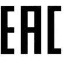  на стиках  на шоу-боксах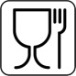 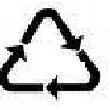 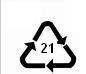         C/LDPE 12 Инструкция по приготовлению и использованию /чувствительные группы населенияРекомендации по применению: принимать по 1 стику (18 г) 2 раза в день. Содержимое пакетика поместить в чашку, добавить 200 мл горячей (не более 80 ºС) или холодной воды, размешать; можно использовать как самостоятельный перекус (употреблять, не разбавляя водой). Продолжительность приема – 1 месяц. При необходимости через месяц прием можно повторить. Перед применением проконсультируйтесь с врачом.Противопоказания: индивидуальная непереносимость компонентов продукта.13Предназначенное использование (*для непосредственного использования, для использования в качестве сырья) /непреднамеренное, разумно ожидаемое неправильное обращениеДля непосредственного использования14Способы распространенияАвтотранспорт № п/пДолжностьПодпись сотрудникаРасшифровка подписиДата ознакомления 